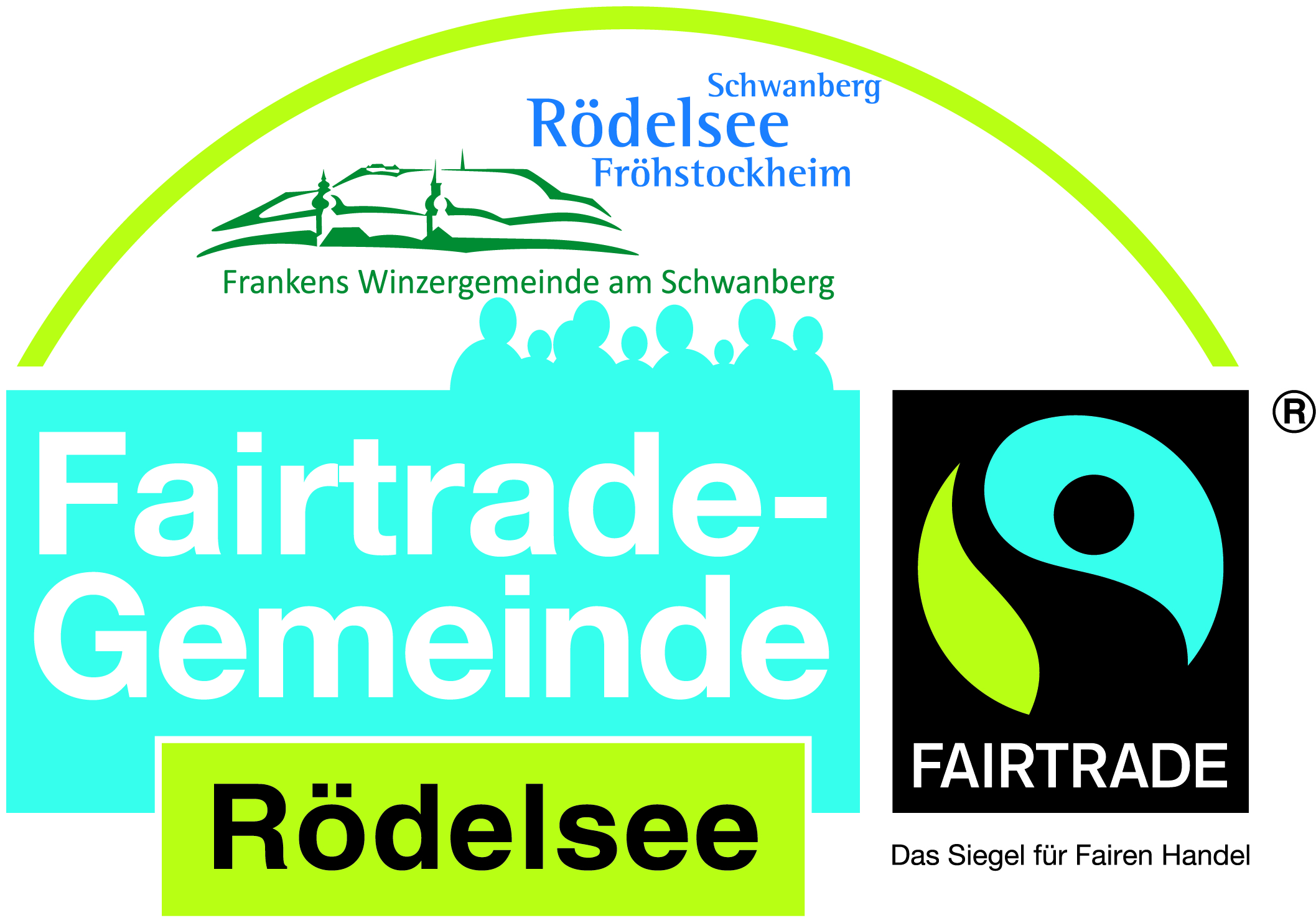 Gemeinde Rödelseez.Hd. Organisationsteam MarktAn den Kirchen 297348 RödelseeTel.: 0157/88914754E-Mail: info@maerkte.roedelsee.deVerbindliche Anmeldung zum 22.04. - 23.04.2023Erste Teilnahme 	Ja   Nein Name des Ausstellers / Rechtsform/FirmaStraße, PLZ, OrtTelefon / E-MailSortimentStandgrößeStromversorgung unbedingt notwendig	 Ja   Nein Bemerkungen (ehemaliger oder besonderer Standort, ggf. Standnummer)Bitte senden Sie das elektronisch ausgefüllte Formular an E-Mail: info@maerkte.roedelsee.de oder per Post an obige Anschrift.Anmeldeschluss ist der 26.03.2023.Sie erhalten nach Ablauf der Anmeldefrist Ihre Rechnung mit Zuweisung Ihrer Standnummer (siehe Marktplan). Der Mietpreis ist 14 Tage nach Erhalt der Rechnung auf das Konto der Gemeinde Rödelsee bei der Raiffeisenbank Mainschleife – Steigerwald eG, IBAN: DE81 7906 9001 0507 3476 34, BIC: GENODEF1WED zu überweisen.Mit dem Geldeingang ist der Anmeldevorgang für beide Seiten verbindlich abgeschlossen.Ihre personenbezogenen Angaben werden vertraulich und entsprechend den gesetzlichen Bestimmungen behandelt. Hinweise zu unseren Datenschutzgrundsätzen finden Sie hier: Datenschutzerklärung.Ich willige der Präsentation von fotografischen Aufnahmen meines Standes / meiner Person, aufgenommen auf dem Rödelseer Frühlingsmarkt 2023, in Social Media Diensten ein.Ja   Nein 		Datum, 	Name, Vorname				UnterschriftIhre Einwilligung zur Veröffentlichung der fotografischen Aufnahmen kann jederzeit widerrufen werden. Nach dem Widerruf werden keine weiteren Aufnahmen veröffentlicht. Die Einwilligung erlischt umgehend.Mit meiner Anmeldung erkenne ich die beiliegenden Teilnahmebedingungen für den Rödelseer Frühlingsmarkt 2023 an.Ort, DatumUnterschrift elektronisch 